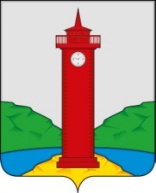 РОССИЙСКАЯ ФЕДЕРАЦИЯ
САМАРСКАЯ ОБЛАСТЬМУНИЦИПАЛЬНЫЙ РАЙОН ВолжскийСОБРАНИЕ ПРЕДСТАВИТЕЛЕЙ СЕЛЬСКОГО ПОСЕЛЕНИЯ КУРУМОЧТРЕТЬЕГО  созываРЕШЕНИЕот   «30»октября 2018г                      					№ 179/49                              Об утверждении Положения о порядке осуществления Собранием представителей сельского поселения Курумоч  муниципального района Волжский Самарской области контроля  над исполнением Администрациейсельского поселения Курумоч полномочий по решению вопросовместного значенияВ соответствии с Федеральным законом «Об общих принципах организации местного самоуправления в Российской Федерации» от 16.10.2003г. № 131-ФЗ, Уставом сельского поселения Курумоч муниципального района Волжский Самарской области, Собрание Представителей сельского поселения КурумочРЕШИЛО:Утвердить Положение о порядке осуществления Собранием представителей сельского поселения Курумоч  муниципального района Волжский Самарской области контроля  над исполнением Администрацией сельского поселения Курумоч полномочий по решению вопросов местного значения (Приложение).Опубликовать настоящее решение на официальном информационном сайте Администрации сельского поселения Курумоч sp-kurumoch, и в ежемесячном информационном вестнике «Вести сельского поселения Курумоч».Настоящее Решение вступает в силу со дня его официального опубликования.Глава сельского поселения Курумоч муниципального района Волжский Самарской области						О.Л. Катынский	Председатель Собрания представителейсельского поселения Курумоч				Л.В.Богословская	Кулешевская 3021917Приложение  к Решению Собрания представителейсельского поселения Курумочот «30» октября 2018г № 179/49                ПОЛОЖЕНИЕо порядке осуществления Собранием представителей сельского поселения Курумоч муниципального района Волжский Самарской области контроля над исполнением Администрациейсельского поселения Курумоч полномочий по решению вопросовместного значенияНастоящее Положение о порядке осуществления Собранием представителей сельского поселения Курумоч муниципального района Волжский Самарской области контроля  над исполнением Администрацией сельского поселения Курумоч полномочий по решению вопросов местного значения (далее – Положение) разработано    на основании Конституции Российской Федерации, Федерального закона «Об общих принципах организации местного самоуправления  в Российской Федерации», иных актов законодательства Российской Федерации и Самарской области, Устава сельского поселения Курумоч и иных муниципальных правовых актов сельского поселения Курумоч.1. Общие положения1.1. Настоящее Положение определяет порядок осуществления контроля представительным органом муниципального образования сельское поселение Курумоч (далее - Собрание представителей сельского поселения Курумоч) за исполнением администрацией муниципального образования сельского поселения Курумоч (далее- Администрация сельского поселения Курумоч) полномочий по решению вопросов местного значения в сельском поселении Курумоч и направлено на создание необходимых условий для осуществления ими полномочий по решению вопросов местного значения.1.2. Понятия и термины, используемые в настоящем Положении, применяются в том значении, в каком они определены законодательством Российской Федерации. 1.3. Целями настоящего Положения являются:а) создание основы для постоянного взаимодействия Собрания представителей сельского поселения Курумоч с Администрацией сельского поселения Курумоч;б) обеспечение открытости и гласности деятельности Администрации сельского поселения Курумоч;в) контроль за результативностью и эффективностью деятельности Администрации сельского поселения Курумоч.1.4. Контрольные полномочия  Собрания представителей сельского поселения Курумоч установлены актами законодательства Российской Федерации и Самарской области, Уставом сельского поселения Курумоч и иными муниципальными правовыми актами сельского поселения Курумоч.Формы осуществления контроля Собрания представителей сельского поселения Курумоч  2.1. Формами осуществления контроля Собранием представителей сельского поселения Курумоч являются:1) рассмотрение, заслушивание отчетов, сообщений и информации Администрации сельского поселения Курумоч, руководителей иных органов и должностных лиц Администрации сельского поселения Курумоч, муниципальных унитарных предприятий и муниципальных учреждений по вопросам осуществления местного самоуправления;2) направление депутатских запросов и обращений в администрацию сельского поселения Курумоч, должностным лицам администрации сельского поселения, муниципальных унитарных предприятий и муниципальных учреждений;3) запрос необходимых документов и материалов по вопросам, готовящимся к рассмотрению и рассматриваемым в Собрании представителей сельского поселения Курумоч, его комиссиями и рабочими группами;4) иные формы, предусмотренные законодательством Российской Федерации, уставом сельского поселения Курумоч, иными муниципальными правовыми актами сельского поселения Курумоч.2.2. Отчеты – форма контроля, проводимого в соответствии                        с настоящим Положением и иными решениями  Собрания представителей  сельского поселения Курумоч, которая заключается в получении депутатами на заседаниях  Собрания представителей сельского поселения Курумоч необходимой им информации о деятельности Главы сельского поселения Курумоч, администрации, должностных лиц Администрации сельского поселения Курумоч по решению вопросов местного значения.2.3. Отчеты представляются в Собрание представителей сельского поселения Курумоч в виде приложений к проектам решений Собрания представителей сельского поселения Курумоч. 2.4. Порядок представления и рассмотрения ежегодного отчета  устанавливается муниципальными правовыми актами Собрания представителей сельского поселения.2.5. Информация и сообщение - сведения органов и должностных лиц местного самоуправления о решении вопросов местного значения на территории сельского поселения Курумоч, а также о ходе исполнения решений, ранее принятых Собранием представителей сельского поселения Курумоч.2.6. Информация и сообщение представляются в Собрание представителей сельского поселения Курумоч на основании решений Собрания представителей сельского поселения Курумоч, а также по письменному запросу Собрания представителей сельского поселения Курумоч или комиссии Собрания представителей сельского поселения Курумоч.2.7. Сроки и периодичность направления в Собрание представителей сельского поселения Курумоч информации и сообщения органами и должностными лицами местного самоуправления по вопросам осуществления полномочий по решению вопросов местного значения определяются действующим законодательством, муниципальными нормативными правовыми актами Собрания представителей сельского поселения Курумоч.2.8. По итогам рассмотрения информации, сообщения Собрания представителей сельского поселения Курумоч, комиссией Собрания представителей сельского поселения Курумоч может быть принято решение о даче рекомендаций Собранию представителей сельского поселения Курумоч  принять информацию и сообщение   к сведению либо о даче каких-либо иных рекомендаций.Собрание представителей сельского поселения Курумоч в своем решении может давать предложения и (или) рекомендации Главе сельского поселения Курумоч, должностным лицам Администрации сельского поселения Курумоч, а также Администрации сельского поселения Курумоч  по рассматриваемой информации и сообщениям. 2.9. В случае если в информации или сообщении содержатся противоречивые сведения или имеются признаки недостоверности представленной информации или сообщения, а также представленная информация по существу не соответствует поставленному вопросу (запросу), представлена не в полном объеме и (или) с нарушением срока предоставления, решением Собрания представителей сельского поселения Курумоч, комиссии Собрания представителей сельского поселения Курумоч информация или сообщение направляется лицу, ее предоставившему, для устранения выявленных недостатков.2.10. Депутатским запросом признается по решению Собрания представителей сельского поселения Курумоч обращение депутата или группы депутатов, оформленное в письменном виде, в государственные органы Самарской области, органы местного самоуправления муниципальных образований в Самарской области, к должностным лицам Самарской области, должностным лицам местного самоуправления в Самарской области, руководителям и (или) должностным лицам предприятий, учреждений и иных организаций независимо от их организационно - правовых форм и форм собственности, расположенных на территории Самарской области, по вопросам, входящим в компетенцию указанных органов и должностных лиц и имеющим общественное значение.2.11. Обращение депутата (группы депутатов) Собрания представителей сельского поселения Курумоч  - это его (их) обращение в органы государственной власти Самарской области, органы местного самоуправления, на предприятия, в учреждения и иные организации.2.12. Соответствующие руководители и должностные лица должны безотлагательно, но не позднее пяти рабочих дней со дня регистрации обращения депутата (группы депутатов) Собрания представителей  сельского поселения Курумоч дать ответ на это обращение и представить запрашиваемые документы и сведения по вопросам, входящим в их компетенцию, если обращение не требует дополнительного изучения поставленных в нем вопросов либо проведения соответствующей проверки. В случае необходимости проведения в связи с обращением депутата (группы депутатов) Собрания представителей сельского поселения Курумоч дополнительного изучения вопроса или проверки информации, содержащейся в обращении, лица, которым направлено обращение, обязаны сообщить об этом в трехдневный срок со дня регистрации обращения. В этом случае ответ, документы, сведения направляются в срок не позднее 30 дней со дня регистрации обращения.При этом сведения, составляющие государственную тайну, представляются в порядке, установленном федеральным законодательством о государственной тайне.2.13. Обращение депутата (группы депутатов) оформляется на бланке Собрания представителей сельского поселения Курумоч 2.14. Депутат (группа депутатов) Собрания представителей сельского поселения Курумоч вправе обращаться на заседании Собрания представителей сельского поселения Курумоч с вопросом к любому должностному лицу органов местного самоуправления.3. Результаты контрольных мероприятий3.1. Информацию о результатах контрольных мероприятий заслушивается на заседании Собрания представителей сельского поселения Курумоч.3.2. По итогам рассмотрения информации о результатах контрольных мероприятий принимается решение:а) о принятии мер по устранению выявленных нарушений, совершенствованию работы органов местного самоуправления и должностных лиц местного самоуправления;б) о проведении дополнительных контрольных мероприятий;в) о принятии информации к сведению и снятии вопроса с контроля.3.3. В случае выявления в ходе контрольных мероприятий фактов нарушений законодательства Собрание представителей сельского поселения Курумоч направляет информацию в правоохранительные органы либо вносит предложения руководителю Администрации сельского поселения Курумоч о привлечении виновных должностных лиц к дисциплинарной ответственности.4. Заключительные положения4.1. Контроль за реализацией контрольных полномочий Собрания представителей сельского поселения Курумоч осуществляет председатель Собрания представителей сельского поселения Курумоч.4.2. Текущий контроль за исполнением решений Собрания представителей сельского поселения Курумоч, его комиссий, рабочих групп, а также за исполнением протокольных решений Собрания представителей осуществляют председатели комиссий Собрания представителей сельского поселения Курумоч.